N ___16Ա-վ1___                              	                         «    »  ___օգոստոս___2022 թ.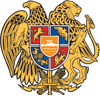 ԳԻՏԱԿԱՆ ԱՍՏԻՃԱՆՆԵՐԻ ՇՆՈՐՀՈՒՄԸ ՀԱՍՏԱՏԵԼՈՒԵՎ ՎԿԱՅԱԳՐԵՐՈՎ ԱՄՐԱԳՐԵԼՈՒ ՄԱՍԻՆՀամաձայն  ՀՀ Կառավարության 08.08.1997թ. հ. 327 որոշմամբ հաստատված <<Հայաստանի Հանրապետությունում գիտական աստիճանաշնորհման կանոնակարգի>> 5-րդ գլխի 36-րդ կետի և ՀՀ ԿԳՄՍ նախարարի 14.08.2019թ. հ.31-Լ հրամանով հաստատված <<Հայաստանի Հանրապետության բարձրագույն որակավորման կոմիտեի կանոնադրության>> 3-րդ գլխի 11-րդ կետի 8) ենթակետի՝	Հաստատել և վկայագրերով ամրագրել.1.Երևանի պետական համալսարանում գործող ԲՈԿ-ի 049 Ֆիզիկայի մասնագիտական խորհրդի որոշումը Արեգ Աշոտի Հունանյանին ֆիզիկամաթեմատիկական գիտությունների թեկնածուի (Ա.04.10 թվանիշով) գիտական աստիճան շնորհելու մասին:2.Ա. Ալիխանյանի անվան ազգային գիտական լաբորատորիայում գործող ԲՈԿ-ի 024 Ֆիզիկայի մասնագիտական խորհրդի որոշումը Ռոզա Վախտանգի Ավետիսյանին ֆիզիկամաթեմատիկական գիտությունների թեկնածուի (Ա.04.16 թվանիշով) գիտական աստիճան շնորհելու մասին:3.<<Քենդլ>> սինքրոտրոնային հետազոտությունների ինստիտուտում գործող ԲՈԿ-ի 021 Ֆիզիկայի մասնագիտական խորհրդի որոշումը Բագրատ Կարենի Սարգսյանին  ֆիզիկամաթեմատիկական գիտությունների թեկնածուի (Ա.04.20 թվանիշով) գիտական աստիճան շնորհելու մասին:4.ՀՀ ԳԱԱ Օրգանական և դեղագործական քիմիայի գիտատեխնոլոգիական կենտրոնում գործող ԲՈԿ-ի 010 Քիմիայի մասնագիտական խորհրդի որոշումը Նաղարշ Արթուրի Միրաքյանին քիմիական գիտությունների թեկնածուի (Բ.00.06 թվանիշով) գիտական աստիճան շնորհելու մասին:5.ՀՀ ԳԱԱ Բուսաբանության  ինստիտուտում գործող ԲՈԿ-ի 035 Բուսաբանության մասնագիտական խորհրդի որոշումը Լիլիթ Ռոբերտի Խաչատրյանին կենսաբանական  գիտությունների թեկնածուի (Գ.00.05 թվանիշով) գիտական աստիճան շնորհելու մասին:6.Հայաստանի ազգային պոլիտեխնիկական համալսարանում գործող ԲՈԿ-ի 032 Կառավարման և ավտոմատացման մասնագիտական խորհրդի որոշումը Հրաչյա Գուրգենի Խաչատրյանին տեխնիկական գիտությունների թեկնածուի (Ե.13.02 թվանիշով) գիտական աստիճան շնորհելու մասին:7.Ճարտարապետության  և շինարարության Հայաստանի ազգային համալսարանում գործող ԲՈԿ-ի 030 Շինարարության մասնագիտական խորհրդի որոշումը Ստեփան Կարենի Պետրոսյանին տեխնիկական գիտությունների թեկնածուի (Ե.23.06 թվանիշով) գիտական աստիճան շնորհելու մասին:8.Հայաստանի ազգային պոլիտեխնիկական համալսարանում գործող ԲՈԿ-ի 046 Ռադիոտեխնիկայի և էլեկտրոնիկայի մասնագիտական խորհրդի որոշումը Սուրեն Սասունի  Աբազյանին տեխնիկական գիտությունների թեկնածուի (Ե.27.01 թվանիշով) գիտական աստիճան շնորհելու մասին:9.Հայաստանի ազգային պոլիտեխնիկական համալսարանում գործող ԲՈԿ-ի 046 Ռադիոտեխնիկայի և էլեկտրոնիկայի մասնագիտական խորհրդի որոշումը Ստեփան Արթուրի Հարությունյանին տեխնիկական գիտությունների թեկնածուի (Ե.27.01 թվանիշով) գիտական աստիճան շնորհելու մասին: 10.Հայաստանի ազգային պոլիտեխնիկական համալսարանում գործող ԲՈԿ-ի 031 Մետալուրգիայի և նյութագիտության մասնագիտական խորհրդի որոշումը Լուսինե Սուրիկի Բալասանյանին տեխնիկական գիտությունների թեկնածուի (ԻԴ.02.01 թվանիշով) գիտական աստիճան շնորհելու մասին: 11.Հայաստանի պետական տնտեսագիտական համալսարանում գործող ԲՈԿ-ի 014 Տնտեսագիտության մասնագիտական խորհրդի որոշումը Վահագն Լիպարիտի Տեփոյանին տնտեսագիտության թեկնածուի (Ը.00.03 թվանիշով) գիտական աստիճան շնորհելու մասին:12.Երևանի պետական համալսարանում գործող ԲՈԿ-ի 012 Գրականագիտության մասնագիտական խորհրդի որոշումը Արման Ալեքսանդրի Սաֆարյանին բանասիրական գիտությունների թեկնածուի (Ժ.01.06 թվանիշով) գիտական աստիճան շնորհելու մասին: 13.ՀՀ ԳԱԱ Լեզվի ինստիտուտում գործող ԲՈԿ-ի 019 Լեզվաբանության մասնագիտական խորհրդի որոշումը Հռիփսիմե Վահեյի Թորոսյանին բանասիրական  գիտությունների թեկնածուի (Ժ.02.02 թվանիշով) գիտական աստիճան շնորհելու մասին:14.Երևանի պետական համալսարանում գործող ԲՈԿ-ի 009 Օտար լեզուների մասնագիտական խորհրդի որոշումը Համլետ Ռուդոլֆի Առաքելյանին բանասիրական գիտությունների թեկնածուի (Ժ.02.07 թվանիշով) գիտական աստիճան շնորհելու մասին: 15.Հայ-Ռուսական համալսարանում գործող ԲՈԿ-ի 063 Իրավագիտության մասնագիտական խորհրդի որոշումը Շամու Շամխանի Դենիլխանովին իրավաբանական գիտությունների թեկնածուի (ԺԲ.00.02 թվանիշով) գիտական աստիճան շնորհելու մասին:16.Հայկական պետական մանկավարժական համալսարանում գործող ԲՈԿ-ի 020 Մանկավարժության մասնագիտական խորհրդի որոշումը Արամայիս Սպարտակի Սիմոնյանին մանկավարժական գիտությունների թեկնածուի (ԺԳ.00.02 թվանիշով) գիտական աստիճան շնորհելու մասին:Հիմք՝   մասնագիտական  խորհուրդների  որոշումները  և  բաժինների  հհ. 1-5162 - 1-5171,  2-5332 - 2-5337 եզրակացությունները:									  ԿԱՐԵՆ ՔԵՌՅԱՆՀԱՅԱՍՏԱՆԻ ՀԱՆՐԱՊԵՏՈՒԹՅՈՒՆ ԲԱՐՁՐԱԳՈՒՅՆ ՈՐԱԿԱՎՈՐՄԱՆ ԿՈՄԻՏԵԻ ՆԱԽԱԳԱՀՀՐԱՄԱՆ